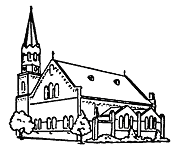 Protestantse gemeente te Zaamslag10 mei 2020, 10.00 uur5de zondag van Pasenvoorganger: Ds F. van Vlietouderling/lector: Anneke van de Ree-Dielemanorganist: Jan VerberkmoesOrgelspel voor de dienst:Voluntary for the full swell & cornet Begroeting en mededelingenGebedstilteVotum en groetIntroïtus: Psalm 68: 7 en 12God zij geprezen met ontzag.Hij draagt ons leven dag aan dag,Zijn naam is onze vrede.Hij is het die ons heeft gered,die ons in ruimte heeft gezeten leidt met vaste schreden.Hij die het licht roept in de nacht, Hij heeft ons heil teweeggebracht,dat wordt ons niet ontnomen.Hij droeg ons door de diepte heen,de Here Here doet alleenons aan de dood ontkomen.Gij mogendheden, zing een lied,zing Hem die koninklijk gebiedt,hier en in alle landen.Hij heft zijn stem, een stem van macht –uw sterkte zij Hem toegebracht,strek tot Hem uit uw handen.Zijn heerlijkheid en hoog bevelstaan wakend over Israël,geen wankeling gedogend.Doorluchtig is uw majesteit,geef aan uw volk standvastigheid,o Here God hoogmogend.Gebed om verlichting met de Heilige GeestSchriftlezing: Lucas 5: 12 - 1412In een van de steden waar hij kwam, stond er plotseling een man voor hem die door ​huidvraat​ getekend was. Toen hij Jezus zag, liet hij zich languit op de grond vallen en smeekte hem om hulp met de woorden: ‘Heer, als u wilt, kunt u mij ​rein​ maken.’ 13Jezus stak zijn hand uit, raakte hem aan en zei: ‘Ik wil het, word ​rein!’ En meteen verdween zijn ​huidvraat. 14Hij beval hem er met niemand over te spreken, maar zei: ‘Ga u aan de ​priester​ laten zien en breng een offer voor uw ​reiniging, zoals ​Mozes​ heeft voorgeschreven, als getuigenis voor de mensen.’ 15Maar het nieuws over hem verspreidde zich juist verder, en grote mensenmassa’s verzamelden zich om naar hem te luisteren en zich van hun ziekten te laten genezen. 16Hijzelf trok zich geregeld terug op eenzame plaatsen om er te ​bidden.Zingen: Psalm 130: 3Ik heb mijn hoop gevestigdop God de Heer die hoort.Mijn hart, hoe zeer onrustig,wacht zijn verlossend woord.Nog meer dan in de nachtenwachters het morgenlicht,blijf ik, o Heer, verwachtenuw lichtend aangezicht.Schriftlezing: Openbaring 1: 10 - 19 10Op de ​dag van de ​Heer​ raakte ik in ​vervoering. Ik hoorde achter me een luide stem, die klonk als een bazuin 11en die tegen me zei: ‘Schrijf alles wat je ziet in een ​boek​ en stuur dat naar de zeven ​gemeenten, naar ​Efeze, ​Smyrna, ​Pergamum, ​Tyatira, ​Sardes, ​Filadelfia​ en ​Laodicea.’ 12Ik draaide me om, om te zien welke stem er tegen mij sprak. Toen zag ik zeven gouden ​lampenstandaards, 13en daartussen iemand die eruitzag als een mens. Hij was gekleed in een lang gewaad en had een gouden band om zijn borst. 14Zijn hoofd en zijn haren waren wit als witte wol of als sneeuw, en zijn ogen waren als een vlammend vuur. 15Zijn voeten gloeiden als ​brons​ in een oven. Zijn stem klonk als het geluid van geweldige watermassa’s. 16In zijn rechterhand had hij zeven sterren en uit zijn mond kwam een scherp, tweesnijdend ​zwaard. Zijn gezicht schitterde als de felle zon. 17Toen ik hem zag viel ik als dood voor zijn voeten neer. Maar hij legde zijn rechterhand op me en zei: ‘Wees niet bang. Ik ben de eerste en de laatste. 18Ik ben degene die leeft; ik was dood, maar ik leef, nu en tot in eeuwigheid. Ik heb de sleutels van de dood en van het dodenrijk. 19Schrijf daarom op wat je gezien hebt, wat er nu is en wat hierna zal gebeuren. Zingen: Lied 919: 1, 2 en 4Gij die alle sterren houdtin uw hand gevangen,Here God, hoe duizendvoudwekt Gij ons verlangen!Ach, ons hart is verward,leer het op uw lichtehoge rijk zich richten.Want de lichten die wij zelfaan de hemel stelden,glinsterend in het zwart gewelf,sterren, ongetelde, -al hun glans / dooft nochtans,dan is heel ons levendoor de nacht omgeven.Christus, stille vaste ster,o Gij licht der lichten,waarnaar wij van her en deronze schreden richten, -geef ons moed / 't is ons goedU te zien, getrouwe,uw hoog rijk te aanschouwen.PreekOrgelspel: Engelse Hymne Zingen: Psalm 63: 1 en 3Mijn God, Gij zijt mijn toeverlaat,naar U Heer, strekt zicht mijn verlangen.Mijn hart wil niets dan U ontvangen,die leven zijt en leven laat.O Heer, mijn ziel en zinnen smachtenen dorsten naar U in een land,waarop de zon verzengend brandt, - schenk Gij mijn leven nieuwe krachten.Wanneer ik wakend in de nachtmijn geest bij U, Heer, laat vertoeven,dan mag ik weer uw goedheid proeven;uw hulp wordt nooit vergeefs verwacht.Waar zich uw vleugels breed ontvouwden,zing ik mij van mijn zorgen vrij.Mijn ziel, Heer, is U zeer nabij,door uw hand word ik vastgehouden.Dankzegging, voorbede, stil gebed, Onze VaderZingen: Lied 913: 1 en 3 Wat de toekomst brengen moge,mij geleidt des Heren hand;moedig sla ik dus de ogennaar het onbekende land.Leer mij volgen zonder vragen;Vader, wat Gij doet is goed!Leer mij slechts het heden dragenmet een rustig kalme moed!Laat mij niet mijn lot beslissen:zo ik mocht ik durfde niet.Ach, hoe zou ik mij vergissen,als Gij mij de keuze liet!Wil mij als een kind behandelen,dat alleen de weg niet vindt:neem mijn hand in uwe handenen geleid mij als een kind.ZegenGemeente (zingt): Amen.Orgelspel na de dienst:Harmoniumstuk van Hermann Wenzel